DIO, LA MIA RÒCCA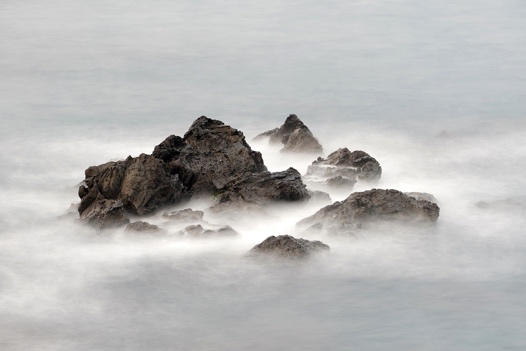 ADORAZIONE:1 Sam. 2:2; 2 Sam. 22: 47; Deuter. 32:4CONFESSIONE:Salmo 18:31RINGRAZIAMENTO:Salmo 62:7Appunti personali:INTERCESSIONE:Matteo 7: 24-25Appunti personali: 